Познавательная игра     «Теремок»Сл.Л.Халитовой,Е.Фирсовой                                           муз. Е.ФирсовойЦель: закрепить счет до 5 и обратно, называть детенышей домашних и диких животных, уметь различать диких и домашних животных.Примечание: считалочкой выбирается мышка.Дети (стоят в кругу, поют, выполняют движения по тексту):1.  Строим, строим теремок,   (стучат кулак об кулак)Из трубы идет дымок,   (вращают указательными пальцами вверх)Он без окон, без дверей,   (идут по кругу)В нем полным - полно зверей.    Дети (проговаривают, например):Я – котенок, я – жеребенок, я – поросенок и т. д.Дети (продолжают петь, выполняя пальчиковые движения):2. Мы по лесенке шагаем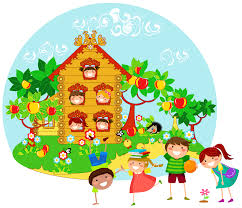 И ступенечки считаем,Раз, два, три, четыре, пять,Как нам нравится считать.3. Мы на самый верх зашли, Повернулись, вниз пошли,Пять, четыре, три, два, один,Вниз по лесенке сбежим.4. Мышка к теремку спешит                 (Мышка выходит в круг, поет свои слова)И зверятам говорит:«Нет мне времени болтать,Надо всех пересчитать!»                          (Мышка считает детей)5. Мышка всех пересчитала,Вдруг от страха задрожала:«Есть в лесу зубастый зверь,           Надо всем бежать скорей!»Все звери разбегаются по местам: дикие – в лес (условный значок), а домашние – домой (условный значок).Примечание. Для того, чтобы эту игру связать с музыкой, можно использовать музыкальные инструменты для озвучивания игрового процесса.